おなまえ：_________________________________　　　　　　　　　　　　　　　　　　　　　　　　　　　　　　　　　　　　　　　　　　　　　　　　　　　　 お電話：_________________________________  　　　　　　　　　　　　　　　　　　　　　希望される日　　　　　　　　　　　　　　　　　　　　　　10時30分～12時　　　　14時～15時30分　　　　　　　　　　　　  　８日　　　　午前　　　：　　　午後　　　　　　　１０日　　　　午前　　　：　　　午後　　　　　　　１２日　　　　午前　　　：　　　午後少人数で開催予定ですので、もし大人数になってしまった場合は、調整させて頂きたいと思います。よろしくお願いいたします。大起エンゼルヘルプ　なごみ東久留米開設準備室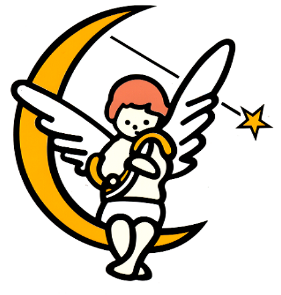 FAX：　042-470-1075出席を希望される方は、希望日、時間帯に〇をしていただき、お手数ですが、FAXをお願いいたします。また、お電話でもお受けいたします。